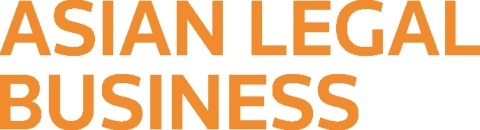 ALB TOP 50 LARGEST LAW FIRMS SUBMISSION 2017This template is a guideline. If you would like to use a different format, we will accept those submissions as well. The deadline for submission is on September 1, 2017.For Hong Kong, Japan, Korea and Taiwan, please send submissions to John Kang at john.kang@thomsonreuters.com.For India, Indonesia, Malaysia, the Philippines, Singapore, Thailand and Vietnam, please send submissions to Raj Gunashekar at raj.gunashekar@thomsonreuters.com.For PRC firms, please email TRALB.Ranking@thomsonreuters.com.1) Firm Name:2) Number of offices in Asia:3) Location of global office headquarters: For questions 4, 5 and 6: Please provide a breakdown of headcount for each office location in Asia.4) Total number of partners in Asia (excluding ANZ) as of September 1, 2017:5) Total number of associates in Asia (excluding ANZ) as of September 1, 2017:6) Total number of qualified lawyers in Asia (excluding ANZ) as of September 1, 2017:7) Name of the firm’s managing partner/Asia head: